ОБЩЕСТВЕННЫЙ СОВЕТМИНИСТЕРСТВА ТРАНСПОРТА РОССИЙСКОЙ ФЕДЕРАЦИИ109012, Москва, ул. Рождественка, д. 1, стр. 1.«1» июня 2016 г.	г.	Москва	№64/08ЗАКЛЮЧЕНИЕзаочного рассмотрения проекта постановления Правительства Российской Федерации «О внесении изменений в федеральную целевую программу «Развитие транспортной системы Российской Федерации (2010-2020 годы)» на Общественном совете Министерства транспорта Российской ФедерацииПоддержать инициативу Министерства транспорта Российской Федерации об утверждении проекта постановления Правительства Российской Федерации «О внесении изменений в федеральную целевую программу «Развитие транспортной системы России (2010	-	2020 годы)» (далее - Проект постановления),предусматривающего внесение изменений в подпрограмму «Гражданская авиация» федеральной целевой программы «Развитие транспортной системы России (2010 - 2020 годы) в части перераспределения средств, не использованных в 2015 году, на 2016 год на оплату заключенных государственных контрактов, подлежащих в соответствии с условиями этих государственных контрактов оплате в 2015 году, по следующим объектам:"Реконструкция (восстановление) искусственных аэродромных покрытий и замена светосигнального оборудования на ИВПП-2 международного аэропорта Нижний Новгород. 1 очередь строительства", "Реконструкция инженерных сооружений аэропортового комплекса "Бесовец" (г. Петрозаводск, Республика Карелия)", "Реконструкция аэропортового комплекса (г. Саранск), I этап реконструкции. Расширение мест стоянок воздушных судов", "Реконструкция аэропортового комплекса "Чертовицкое" (г. Воронеж)" и укрупненному мероприятию "Обеспечение защиты авиатранспортной системы от актов незаконного вмешательства в ее деятельность".Данный Проект постановления не противоречит положениям Договора о Евразийском экономическом союзе, а также положениям иных международных договоров Российской Федерации.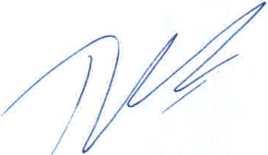 М.Я. БлинкинПредседатель Общественного совета Министерства транспорта Российской Федерации